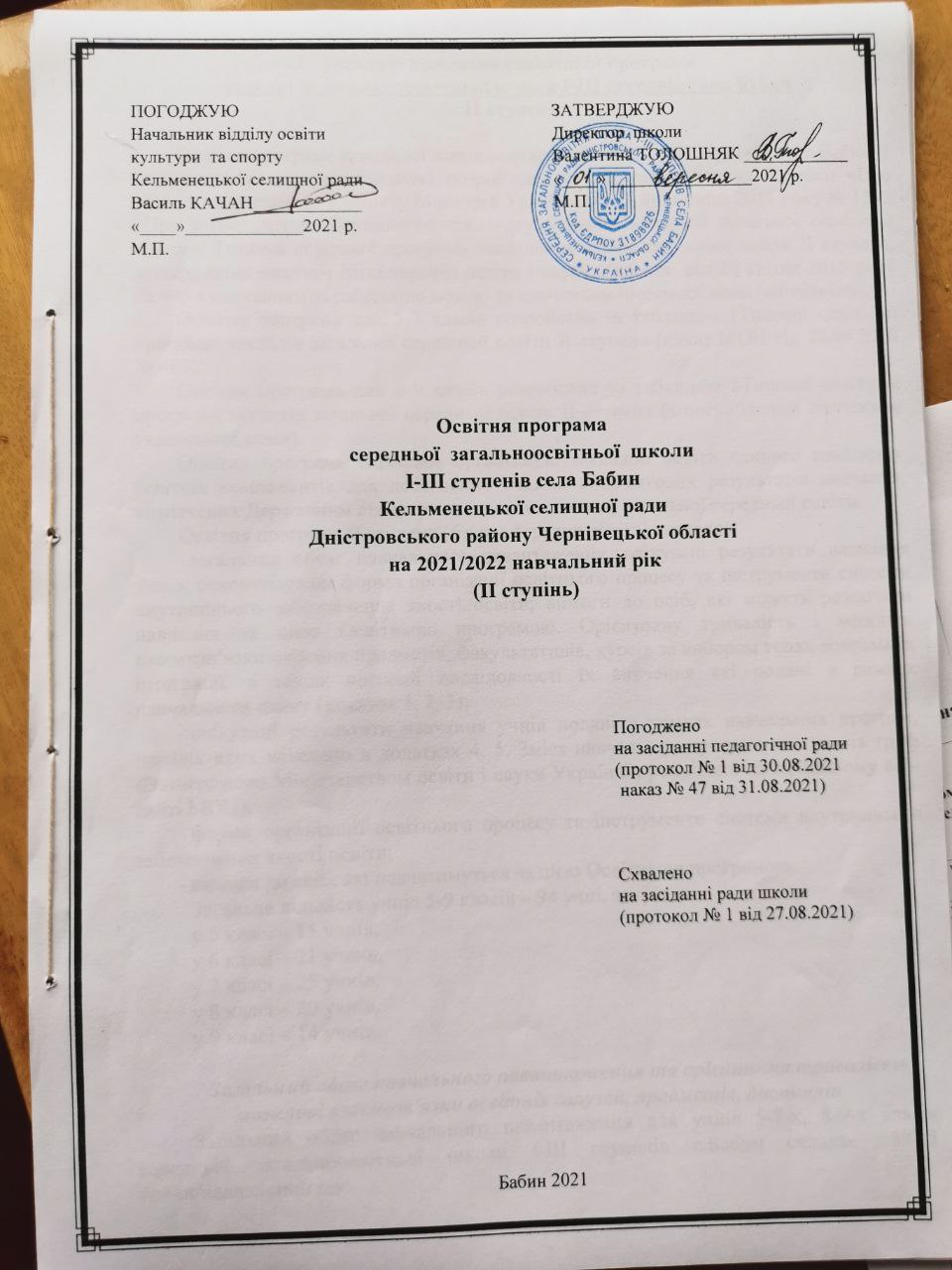 Загальні положення освітньої програми середньої загальноосвітньої школи І-ІІІ ступенів села Бабин ІІ ступеня      Освітня програма середньої загальноосвітньої школи І-ІІІ ступенів села Бабин ІІ ступеня (базова середня освіта) розроблена на виконання Закону України «Про освіту» та постанови Кабінету Міністрів України від 23 листопада 2011 року № 1392 «Про затвердження Державного стандарту базової та повної загальної середньої освіти», Типової освітньої програми закладів загальної середньої освіти ІІ ступеня, затвердженої наказом Міністерства освіти і науки України  від 20 квітня 2018 року № 405 з навчанням українською мовою та вивченням іноземної мови (англійська).Освітня програма для 5-7 класів розроблена за таблицею 1Типової освітньої програми закладів загальної середньої освіти ІІ ступеня (наказ МОН від 20.04.2018 № 405).Освітня програма для 8-9 класів розроблена за таблицею 8 Типової освітньої програми закладів загальної середньої освіти ІІ ступеня (з поглибленим вивченням української мови).Освітня програма окреслює організацію закладом освіти єдиного комплексу освітніх компонентів для досягнення учнями обов’язкових результатів навчання, визначених Державним стандартом базової та повної загальної середньої освіти. Освітня програма ІІ ступеня (базова середня освіта) визначає: загальний обсяг навчального навантаження, очікувані результати навчання учнів, рекомендовані форми організації освітнього процесу та інструменти системи внутрішнього забезпечення якості освіти; вимоги до осіб, які можуть розпочати навчання за цією Освітньою програмою. Орієнтовну тривалість і можливі взаємозв’язки окремих предметів, факультативів, курсів за вибором тощо, зокрема їх інтеграції, а також логічної послідовності їх вивчення які подані в рамках навчального плану (додаток 1, 2, 3);очікувані результати навчання учнів подані в рамках навчальних програм, перелік яких наведено в додатках 4, 5. Зміст навчальних програм, які мають гриф «Затверджено Міністерством освіти і науки України», розміщені на офіційному веб-сайті МОН); форми організації освітнього процесу та інструменти системи внутрішнього забезпечення якості освіти;вимоги до осіб, які навчатимуться за цією Освітньою програмою. Загальна кількість учнів 5-9 класів – 93 учні, зокрема: у 5 класі – 15 учнів, у 6 класі – 21 учень, у 7 класі – 24 учні, у 8 класі – 19 учнів,у 9 класі – 14 учнів.Загальний обсяг навчального навантаження та орієнтовна тривалість і можливі взаємозв’язки освітніх галузей, предметів, дисциплінЗагальний обсяг навчального навантаження для учнів 5-7-х, 8-9-х класів середньої загальноосвітньої школи І-ІІІ ступенів с.Бабин складає 5897,5 годин/навчальний рік: для 5-го класу – 1050 годин/навчальний рік,  для 6-го класу – 1155 годин/навчальний рік,  для 7-го класу – 1172,5 годин/навчальний рік, для 8-го класу – 1260 годин/навчальний рік, для 9-го класу – 1260 годин/навчальний рік. Детальний розподіл навчального навантаження на тиждень окреслено у навчальному плані закладу загальної середньої освіти ІІ ступеня (далі – навчальний план). Навчальний план дає цілісне уявлення про зміст і структуру другого рівня освіти, встановлює погодинне співвідношення між окремими предметами за роками навчання, визначає гранично допустиме тижневе навантаження учнів. Навчальний план основної школи передбачає реалізацію освітніх галузей Базового навчального плану Державного стандарту через окремі предмети. Вони охоплюють інваріантну складову, сформовану на державному рівні та варіативну складову. Варіативну складову навчального плану закладу освіти визначено самостійно, враховуючи особливості організації освітнього процесу та індивідуальні освітні потреби учнів, особливості регіону, рівень навчально-методичного та кадрового забезпечення закладу і відображено в навчальному плані закладу освіти. Навчальний час, передбачений на варіативну складову, використовується на підсилення предметів інваріантної складової  навчального плану, а саме:української мови (5 кл. – 1 год, 7 кл. – 0,5 год);англійської мови (5, 6 класи по 0,5 год; 8, 9 класи – 1 год).Варіативна складова навчального плану використовується на запровадження факультативів, що розширюють світоглядне спрямування:«Основи християнської етики» (5,6 класи по 1 год);«Українознавство» (5-8 класи по 1 год);«Розвиток хімічної науки та його зв'язок із сучасною хімією» (7 кл. – 1 год)«Юний географ-краєзнавець» (6 клас – 1 год)Години на вивчення спеціалізованих навчальних предметів  (поглиблене вивчення української мови):8 клас – 3,5 год;9 клас – 3 годПовноцінність базової середньої освіти забезпечується реалізацією як інваріантної, так і варіативної складових, які в обов’язковому порядку фінансуються з бюджету.Відповідно до типу середньої загальноосвітньої школи І-ІІІ ступенів с.Бабин та особливостей освітнього процесу навчальний план розроблено за таблицею 1 Типової освітньої програми (5-7 класи), за таблицею 8 (8-9 класи).З метою виконання вимог Державного стандарту навчальний план закладу освіти містить усі предмети інваріантної складової, передбачені обраним варіантом навчального плану цієї освітньої програми. Збереження здоров’я дітей належить до головних завдань школи. Тому формування навичок здорового способу життя та безпечної поведінки здійснюється не лише в рамках предметів «Фізична культура» та «Основи здоров’я», а інтегрується у змісті всіх предметів інваріантної та варіативної складових навчального плану. Змістове наповнення предмета «Фізична культура» закладом освіти сформоване самостійно з варіативних модулів відповідно до статево-вікових особливостей учнів, їх інтересів, матеріально-технічної бази навчального закладу, кадрового забезпечення, регіональних та народних традицій. Для недопущення перевантаження учнів враховано їх навчання в закладах освіти іншого типу (художніх, музичних, спортивних школах тощо). У закладі загальної середньої освіти за рішенням педагогічної ради при оцінюванні учнів  враховуватимуться  результати їх навчання з відповідних предметів (музика, фізична культура та ін.) у позашкільних закладах.Гранична наповнюваність класів та тривалість уроків встановлюються відповідно до Закону України «Про загальну середню освіту». Поділ класів на групи при вивченні окремих предметів (інформатики) здійснюється відповідно до наказу Міністерства освіти і науки України від 20.02.2002 № 128 «Про затвердження Нормативів наповнюваності груп дошкільних навчальних закладів (ясел-садків) компенсуючого типу, класів спеціальних загальноосвітніх шкіл (шкіл-інтернатів), груп подовженого дня і виховних груп загальноосвітніх навчальних закладів усіх типів та Порядку поділу класів на групи при вивченні окремих предметів у загальноосвітніх навчальних закладах», зареєстрованого в Міністерстві юстиції України від 6 березня 2002 року за № 229/6517 (зі змінами). Відповідно до постанови Кабінету Міністрів України від 23 листопада 2011 року № 1392 «Про затвердження Державного стандарту базової і повної загальної середньої освіти» години фізичної культури не враховуються при визначенні гранично допустимого навантаження учнів.З метою забезпечення навчання дітей з особливими освітніми потребами розроблений індивідуальний навчальний план для учня 9 класу Грами Івана Олександровича за додатком 16 (затримка психічного розвитку) наказ Міністерства освіти і науки України від 12.06.2018 № 627 зі змінами внесеними наказом Міністерства освіти і науки України від 26.07.2018 № 815 (додаток 3).Навчальні плани зорієнтовані на роботу основної школи за 5-денним навчальним тижнем.Очікувані результати навчання здобувачів освітиВідповідно до мети та загальних цілей, окреслених у Державному стандарті, визначено завдання, які має реалізувати вчитель у рамках кожної освітньої галузі. Результати навчання повинні робити внесок у формування ключових компетентностей учнів.Такі ключові компетентності, як уміння вчитися, ініціативність і підприємливість, екологічна грамотність і здоровий спосіб життя, соціальна та громадянська компетентності можуть формуватися відразу засобами усіх предметів. Виокремлення в навчальних програмах таких наскрізних ліній ключових компетентностей як «Екологічна безпека й сталий розвиток», «Громадянська відповідальність», «Здоров’я і безпека», «Підприємливість і фінансова грамотність» спрямоване на формування в учнів здатності застосовувати знання й уміння у реальних життєвих ситуаціях. Наскрізні лінії є засобом інтеграції ключових і загальнопредметних компетентностей, окремих предметів та предметних циклів; їх необхідно враховувати при формуванні шкільного середовища. Наскрізні лінії є соціально значимими надпредметними темами, які допомагають формуванню в учнів уявлень про суспільство в цілому, розвивають здатність застосовувати отримані знання у різних ситуаціях.Навчання за наскрізними лініями реалізується насамперед через:організацію навчального середовища - зміст та цілі наскрізних тем враховуються при формуванні духовного, соціального і фізичного середовища навчання;окремі предмети - виходячи із наскрізних тем при вивченні предмета проводяться відповідні трактовки, приклади і методи навчання, реалізуються надпредметні, міжкласні та загальношкільні проекти. Роль окремих предметів при навчанні за наскрізними темами різна і залежить від цілей і змісту окремого предмета та від того, наскільки тісно той чи інший предметний цикл пов’язаний із конкретною наскрізною темою;предмети за вибором; роботу в проектах; позакласну навчальну роботу і роботу гуртків.Необхідною умовою формування компетентностей є діяльнісна спрямованість навчання, яка передбачає постійне включення учнів до різних видів педагогічно доцільної активної навчально-пізнавальної діяльності, а також практична його спрямованість. Доцільно, де це можливо, не лише показувати виникнення факту із практичної ситуації, а й по можливості створювати умови для самостійного виведення нового знання, перевірці його на практиці і встановлення причинно-наслідкових зв’язків шляхом створення проблемних ситуацій, організації спостережень, дослідів та інших видів діяльності. Формуванню ключових компетентностей сприяє встановлення та реалізація в освітньому процесі міжпредметних і внутрішньопредметних зв’язків, а саме: змістово-інформаційних, операційно-діяльнісних і організаційно-методичних. Їх використання посилює пізнавальний інтерес учнів до навчання і підвищує рівень їхньої загальної культури, створює умови для систематизації навчального матеріалу і формування наукового світогляду. Учні набувають досвіду застосування знань на практиці та перенесення їх в нові ситуації. Вимоги до осіб, які можуть розпочинати здобуття базової середньої освіти. Базова середня освіта здобувається, як правило, після здобуття початкової освіти. Діти, які здобули початкову освіту на 1 вересня поточного навчального року повинні розпочинати здобуття базової середньої освіти цього ж навчального року.Перелік освітніх галузей. Освітню програму укладено за такими освітніми галузями:Мови і літератури СуспільствознавствоМистецтвоМатематикаПриродознавствоТехнологіїЗдоров’я і фізична культураЛогічна послідовність вивчення предметів розкривається у відповідних навчальних програмах.Рекомендовані форми організації освітнього процесуОсновними формами організації освітнього процесу є різні типи уроку: формування компетентностей;розвитку компетентностей; перевірки та/або оцінювання досягнення компетентностей; корекції основних компетентностей; комбінований урок.Також формами організації освітнього процесу можуть бути екскурсії, віртуальні подорожі, уроки-семінари, конференції, форуми, спектаклі, брифінги, квести, інтерактивні уроки (урок-«суд», урок-дискусійна група, уроки з навчанням одних учнів іншими), інтегровані уроки, проблемні уроки, відео-уроки тощо. З метою засвоєння нового матеріалу та розвитку компетентностей, крім уроку, проводяться навчально-практичні заняття. Ця форма організації поєднує виконання різних практичних вправ, експериментальних робіт відповідно до змісту окремих предметів, менш регламентована й має акцент на більшій самостійності учнів в експериментальній та практичній діяльності. Досягнуті компетентності учні можуть застосувати на практичних заняттях і заняттях практикуму. Практичне заняття - це така форма організації, в якій учням надається можливість застосовувати отримані ними знання у практичній діяльності. Експериментальні завдання, передбачені змістом окремих предметів, виконуються на заняттях із практикуму (виконання експериментально-практичних робіт). Оглядова конференція (для 8-9 класів) повинна передбачати обговорення ключових положень вивченого матеріалу, учнем розкриваються нові узагальнюючі підходи до його аналізу. Оглядова конференція може бути комплексною, тобто реалізувати міжпредметні зв'язки в узагальненні й систематизації навчального матеріалу. Оглядова екскурсія припускає цілеспрямоване ознайомлення учнів з об’єктами та спостереження процесів з метою відновити та систематизувати раніше отримані знання.Функцію перевірки та/або оцінювання досягнення компетентностей виконує навчально-практичне заняття. Учні одержують конкретні завдання, з виконання яких звітують перед вчителем. Практичні заняття та заняття практикуму також можуть будуватися з метою реалізації контрольних функцій освітнього процесу. На цих заняттях учні самостійно виготовляють вироби, проводять виміри та звітують за виконану роботу.Можливо проводити заняття в малих групах, бригадах і ланках (у тому числі робота учнів у парах змінного складу) за умови, що окремі учні виконують роботу бригадирів, консультантів, тобто тих, хто навчає малу групу. Екскурсії в першу чергу покликані показати учням практичне застосування знань, отриманих при вивченні змісту окремих предметів (можливо поєднувати зі збором учнями по ходу екскурсії матеріалу для виконання визначених завдань). Учні можуть самостійно знімати та монтувати відеофільми (під час відео-уроку) за умови самостійного розроблення сюжету фільму, підбору матеріалу, виконують самостійно розподілені ролі та аналізують виконану роботу.Форми організації освітнього процесу можуть уточнюватись та розширюватись у змісті окремих предметів за умови виконання державних вимог Державного стандарту та окремих предметів протягом навчального року.Вибір форм і методів навчання вчитель визначає самостійно, враховуючи конкретні умови роботи, забезпечуючи водночас досягнення конкретних очікуваних результатів, зазначених у навчальних програмах окремих предметів.Опис та інструменти системи внутрішнього забезпечення якості освіти. Система внутрішнього забезпечення якості складається з наступних компонентів:кадрове забезпечення освітньої діяльності;навчально-методичне забезпечення освітньої діяльності;матеріально-технічне забезпечення освітньої діяльності;якість проведення навчальних занять;моніторинг досягнення учнями результатів навчання (компетентностей).Завдання системи внутрішнього забезпечення якості освіти:оновлення методичної бази освітньої діяльності;контроль за виконанням навчальних планів та освітньої програми, якістю знань, умінь і навичок учнів, розробка рекомендацій щодо їх покращення;моніторинг та оптимізація соціально-психологічного середовища закладу освіти;створення необхідних умов для підвищення фахового кваліфікаційного рівня педагогічних працівників.Освітня програма закладу базової середньої освіти передбачає досягнення учнями результатів навчання (компетентностей), визначених Державним стандартом.Освітня програма закладу освіти та перелік освітніх компонентів, що передбачені відповідною освітньою програмою, оприлюднюються на веб-сайті закладу освіти. На основі освітньої програми закладом освіти складено навчальний план закладу освіти, що конкретизує організацію освітнього процесу (додатки 1,2,3 ).Структура 2021/2022 навчального року:І семестр – з 01.09.2021 по 24.12.2021;ІІ семестр – з 10.01.2022 по 07.06.2022;Осінні канікули – з 25.10.2021 по 31.10.2021;Зимові канікули – з  27.12.2021 по 09.01.2022;Весняні канікули – з 21.03.2022 по 28.03.2022.Додаток 1ЗАТВЕРДЖУЮДиректорБабинської ЗОШ І-ІІІ ст.Валентина ТОЛОШНЯКНавчальний план середньої загальноосвітньої школи І – ІІІ ступенів села Бабин з українською мовою навчання для 5-7-х класів на 2021/2022 н.р.(за таблицею 1 до Типової освітньої програми закладів загальної середньої освіти ІІ ступеня наказу Міністерства освіти і науки України від 20.04.2018 № 405)Додаток 2ЗАТВЕРДЖУЮДиректорБабинської ЗОШ І-ІІІ ст.Валентина ТОЛОШНЯКНавчальний плансередньої загальноосвітньої школи І – ІІІ ступенів села Бабин  з українською мовою навчання з поглибленим вивченням окремих предметів для 8-9-х класів на 2021/2022 навчальний рік(за таблицею 8 до Типової освітньої програми закладів загальної середньої освіти ІІ ступеня наказу Міністерства освіти і науки України від 20.04.2018 № 405)Додаток 3ЗАТВЕРДЖУЮДиректорБабинської ЗОШ І-ІІІ ст.Валентина ТОЛОШНЯКНавчальний плансередньої загальноосвітньої школи І – ІІІ ступенів села Бабинна 2021/2022 з українською мовою навчання(індивідуальна форма навчання на дому учня 9 класуГрами Івана Олександровича )(за таблицею 1 до Типової освітньої програми закладів загальної середньої освіти ІІ ступеня, наказу Міністерства освіти і науки України від 20.04.2018 № 405 )Додаток 4ЗАТВЕРДЖУЮДиректорБабинської ЗОШ І-ІІІ ст.Валентина ТОЛОШНЯКПерелік навчальних програм для учнів Бабинської ЗОШ  ІІ ступеня(затверджені наказами МОН від 07.06.2017 № 804, від 23.10.2017 № 1407 та від 20.04.2018 № 405)Додаток 5ЗАТВЕРДЖУЮДиректорБабинської ЗОШ І-ІІІ ст.Толошняк В.ВПерелік навчальних програм курсів за вибором та факультативівдля учнів Бабинської ЗОШ  ІІ ступеня№ з/пКлючові компетентностіКомпоненти1Спілкування державною (і рідною - у разі відмінності) мовамиУміння: ставити запитання і розпізнавати проблему; міркувати, робити висновки на основі інформації, поданої в різних формах (у текстовій формі, таблицях, діаграмах, на графіках); розуміти, пояснювати і перетворювати тексти задач (усно і письмово), грамотно висловлюватися рідною мовою; доречно та коректно вживати в мовленні термінологію з окремих предметів, чітко, лаконічно та зрозуміло формулювати думку, аргументувати, доводити правильність тверджень; уникнення невнормованих іншомовних запозичень у спілкуванні на тематику окремого предмета; поповнювати свій словниковий запас.Ставлення: розуміння важливості чітких та лаконічних формулювань.Навчальні ресурси: означення понять, формулювання властивостей, доведення правил, теорем2Спілкування іноземними мовамиУміння: здійснювати спілкування в межах сфер, тем і ситуацій, визначених чинною навчальною програмою; розуміти на слух зміст автентичних текстів; читати і розуміти автентичні тексти різних жанрів і видів із різним рівнем розуміння змісту; здійснювати спілкування у письмовій формі відповідно до поставлених завдань; використовувати у разі потреби невербальні засоби спілкування за умови дефіциту наявних мовних засобів; ефективно взаємодіяти з іншими усно, письмово та за допомогою засобів електронного спілкування.Ставлення: критично оцінювати інформацію та використовувати її для різних потреб; висловлювати свої думки, почуття та ставлення; адекватно використовувати досвід, набутий у вивченні рідної мови та інших навчальних предметів, розглядаючи його як засіб усвідомленого оволодіння іноземною мовою; обирати й застосовувати доцільні комунікативні стратегії відповідно до різних потреб; ефективно користуватися навчальними стратегіями для самостійного вивчення іноземних мов.Навчальні ресурси: підручники, словники, довідкова література, мультимедійні засоби, адаптовані іншомовні тексти.3Математична компетентністьУміння: оперувати текстовою та числовою інформацією; встановлювати відношення між реальними об’єктами навколишньої дійсності (природними, культурними, технічними тощо); розв’язувати задачі, зокрема практичного змісту; будувати і досліджувати найпростіші математичні моделі реальних об'єктів, процесів і явищ, інтерпретувати та оцінювати результати; прогнозувати в контексті навчальних та практичних задач; використовувати математичні методи у життєвих ситуаціях.Ставлення: усвідомлення значення математики для повноцінного життя в сучасному суспільстві, розвитку технологічного, економічного й оборонного потенціалу держави, успішного вивчення інших предметів.Навчальні ресурси: розв'язування математичних задач, і обов’язково таких, що моделюють реальні життєві ситуації4Основні компетентності у природничих науках і технологіяхУміння: розпізнавати проблеми, що виникають у довкіллі; будувати та досліджувати природні явища і процеси; послуговуватися технологічними пристроями.Ставлення: усвідомлення важливості природничих наук як універсальної мови науки, техніки та технологій. усвідомлення ролі наукових ідей в сучасних інформаційних технологіяхНавчальні ресурси: складання графіків та діаграм, які ілюструють функціональні залежності результатів впливу людської діяльності на природу5Інформаційно-цифрова компетентністьУміння: структурувати дані; діяти за алгоритмом та складати алгоритми; визначати достатність даних для розв’язання задачі; використовувати різні знакові системи; знаходити інформацію та оцінювати її достовірність; доводити істинність тверджень.Ставлення: критичне осмислення інформації та джерел її отримання; усвідомлення важливості інформаційних технологій для ефективного розв’язування математичних задач.Навчальні ресурси: візуалізація даних, побудова графіків та діаграм за допомогою програмних засобів6Уміння вчитися впродовж життяУміння: визначати мету навчальної діяльності, відбирати й застосовувати потрібні знання та способи діяльності для досягнення цієї мети; організовувати та планувати свою навчальну діяльність; моделювати власну освітню траєкторію, аналізувати, контролювати, коригувати та оцінювати результати своєї навчальної діяльності; доводити правильність власного судження або визнавати помилковість.Ставлення: усвідомлення власних освітніх потреб та цінності нових знань і вмінь; зацікавленість у пізнанні світу; розуміння важливості вчитися впродовж життя; прагнення до вдосконалення результатів своєї діяльності.Навчальні ресурси: моделювання власної освітньої траєкторії7Ініціативність і підприємливістьУміння: генерувати нові ідеї, вирішувати життєві проблеми, аналізувати, прогнозувати, ухвалювати оптимальні рішення; використовувати критерії раціональності, практичності, ефективності та точності, з метою вибору найкращого рішення; аргументувати та захищати свою позицію, дискутувати; використовувати різні стратегії, шукаючи оптимальних способів розв’язання життєвого завдання.Ставлення: ініціативність, відповідальність, упевненість у собі; переконаність, що успіх команди – це й особистий успіх; позитивне оцінювання та підтримка конструктивних ідей інших.Навчальні ресурси: завдання підприємницького змісту (оптимізаційні задачі)8Соціальна і громадянська компетентностіУміння: висловлювати власну думку, слухати і чути інших, оцінювати аргументи та змінювати думку на основі доказів; аргументувати та відстоювати свою позицію; ухвалювати аргументовані рішення в життєвих ситуаціях; співпрацювати в команді, виділяти та виконувати власну роль в командній роботі; аналізувати власну економічну ситуацію, родинний бюджет; орієнтуватися в широкому колі послуг і товарів на основі чітких критеріїв, робити споживчий вибір, спираючись на різні дані.Ставлення: ощадливість і поміркованість; рівне ставлення до інших незалежно від статків, соціального походження; відповідальність за спільну справу; налаштованість на логічне обґрунтування позиції без передчасного переходу до висновків; повага до прав людини, активна позиція щодо боротьби із дискримінацією.Навчальні ресурси: завдання соціального змісту9Обізнаність і самовираження у сфері культуриУміння: грамотно і логічно висловлювати свою думку, аргументувати та вести діалог, враховуючи національні та культурні особливості співрозмовників та дотримуючись етики спілкування і взаємодії; враховувати художньо-естетичну складову при створенні продуктів своєї діяльності (малюнків, текстів, схем тощо).Ставлення: культурна самоідентифікація, повага до культурного розмаїття у глобальному суспільстві; усвідомлення впливу окремого предмета на людську культуру та розвиток суспільства.Навчальні ресурси: математичні моделі в різних видах мистецтва10Екологічна грамотність і здорове життяУміння: аналізувати і критично оцінювати соціально-економічні події в державі на основі різних даних; враховувати правові, етичні, екологічні і соціальні наслідки рішень; розпізнавати, як інтерпретації результатів вирішення проблем можуть бути використані для маніпулювання.Ставлення: усвідомлення взаємозв’язку кожного окремого предмета та екології на основі різних даних; ощадне та бережливе відношення до природніх ресурсів, чистоти довкілля та дотримання санітарних норм побуту; розгляд порівняльної характеристики щодо вибору здорового способу життя; власна думка та позиція до зловживань алкоголю, нікотину тощо. Навчальні ресурси: навчальні проекти, завдання соціально-економічного, екологічного змісту; задачі, які сприяють усвідомленню цінності здорового способу життяНаскрізна лініяКоротка характеристикаЕкологічна безпека й сталий розвитокФормування в учнів соціальної активності, відповідальності та екологічної свідомості, готовності брати участь у вирішенні питань збереження довкілля і розвитку суспільства, усвідомлення важливості сталого розвитку для майбутніх поколінь.Проблематика наскрізної лінії реалізується через завдання з реальними даними про використання природних ресурсів, їх збереження та примноження. Аналіз цих даних сприяє розвитку бережливого ставлення до навколишнього середовища, екології, формуванню критичного мислення, вміння вирішувати проблеми, критично оцінювати перспективи розвитку навколишнього середовища і людини. Можливі уроки на відкритому повітрі. Громадянська відповідальністьСприятиме формуванню відповідального члена громади і суспільства, що розуміє принципи і механізми функціонування суспільства. Ця наскрізна лінія освоюється в основному через колективну діяльність (дослідницькі роботи, роботи в групі, проекти тощо), яка поєднує окремі предмети між собою і розвиває в учнів готовність до співпраці, толерантність щодо різноманітних способів діяльності і думок. Вивчення окремого предмета має викликати в учнів якомога більше позитивних емоцій, а її зміст — бути націленим на виховання порядності, старанності, систематичності, послідовності, посидючості і чесності. Приклад вчителя покликаний зіграти важливу роль у формуванні толерантного ставлення до товаришів, незалежно від рівня навчальних досягнень.Здоров'я і безпекаЗавданням наскрізної лінії є становлення учня як емоційно стійкого члена суспільства, здатного вести здоровий спосіб життя і формувати навколо себе безпечне життєве середовище. Реалізується через завдання з реальними даними про безпеку і охорону здоров’я (текстові завдання, пов’язані з середовищем дорожнього руху, рухом пішоходів і транспортних засобів). Варто звернути увагу на проблеми, пов’язані із ризиками для життя і здоров’я. Вирішення проблем, знайдених з «ага-ефектом», пошук оптимальних методів вирішення і розв’язування задач тощо, здатні викликати в учнів чимало радісних емоцій.Підприємливість і фінансова грамотністьНаскрізна лінія націлена на розвиток лідерських ініціатив, здатність успішно діяти в технологічному швидкозмінному середовищі, забезпечення кращого розуміння учнями практичних аспектів фінансових питань (здійснення заощаджень, інвестування, запозичення, страхування, кредитування тощо).Ця наскрізна лінія пов'язана з розв'язуванням практичних завдань щодо планування господарської діяльності та реальної оцінки власних можливостей, складання сімейного бюджету, формування економного ставлення до природних ресурсів. Освітні галузіПредметиКількість годин на тиждень у класахКількість годин на тиждень у класахКількість годин на тиждень у класахОсвітні галузіПредмети567Мови і літературиУкраїнська мова 3,53,52,5Мови і літературиУкраїнська література222Мови і літературиІноземна мова333Мови і літературиЗарубіжна література222Суспільство-знавствоІсторія України111Суспільство-знавствоВсесвітня історія-11Суспільство-знавствоОснови правознавства ---Мистецтво*Музичне мистецтво111Мистецтво*Образотворче мистецтво111Мистецтво*Мистецтво---МатематикаМатематика44-МатематикаАлгебра--2МатематикаГеометрія--2ПриродознавствоПриродознавство2--ПриродознавствоБіологія-22ПриродознавствоГеографія-22ПриродознавствоФізика--2ПриродознавствоХімія--1,5ТехнологіїТрудове навчання221ТехнологіїІнформатика111Здоров’я і фізична культураОснови здоров’я111Здоров’я і фізична культураФізична культура**333РазомРазом23,5+326,5+328+3Додатковий час на предмети, факультативи, індивідуальні заняття та консультаціїДодатковий час на предмети, факультативи, індивідуальні заняття та консультації3,53,52,5Основи християнської етикиОснови християнської етики11Українознавство Українознавство 111Факультатив «Зв'язок між історичним розвитком та сучасно хімією»Факультатив «Зв'язок між історичним розвитком та сучасно хімією»1Факультатив «Юний географ-краєзнавець»Факультатив «Юний географ-краєзнавець»1Додатковий час на вивчення англійської мовиДодатковий час на вивчення англійської мови0,50,5Додатковий час на вивчення української мовиДодатковий час на вивчення української мови10,5Гранично допустиме навчальне навантаженняГранично допустиме навчальне навантаження283132Всього (без урахування поділу класів на групи)Всього (без урахування поділу класів на групи)27+330+330,5+3Освітні галузіПредметиКількість годин на тиждень у класахКількість годин на тиждень у класахКількість годин на тиждень у класахОсвітні галузіПредмети89Мови і літературиУкраїнська мова 22Мови і літературиУкраїнська література22Мови і літературиІноземна мова22Мови і літературиЗарубіжна література22СуспільствознавствоІсторія України1,51,5СуспільствознавствоВсесвітня історія11СуспільствознавствоОснови правознавства -1Мистецтво*Мистецтво11МатематикаМатематика--МатематикаАлгебра22МатематикаГеометрія22ПриродознавствоПриродознавство--ПриродознавствоБіологія22ПриродознавствоГеографія21,5ПриродознавствоФізика23ПриродознавствоХімія22ТехнологіїТрудове навчання11ТехнологіїІнформатика22Здоров’я і фізична культураОснови здоров’я11Здоров’я і фізична культураФізична культура**33Години на вивчення спеціалізованих навчальних предметів (поглиблене вивчення української мови), курсівГодини на вивчення спеціалізованих навчальних предметів (поглиблене вивчення української мови), курсів3,53РазомРазом31+332+3Додатковий час на предмети, факультативи, індивідуальні заняття та консультаціїДодатковий час на предмети, факультативи, індивідуальні заняття та консультації21Українознавство Українознавство 1Додатковий час на вивчення англійської мовиДодатковий час на вивчення англійської мови11Гранично допустиме навчальне навантаженняГранично допустиме навчальне навантаження3333Всього (без урахування поділу класів на групи)Всього (без урахування поділу класів на групи)33+333+3Освітні галузіНавчальні предметиКількість годин на тиждень у класіОсвітні галузіНавчальні предмети9 класМови і літературиУкраїнська мова1,5Мови і літературиУкраїнська література1Мови і літературиАнглійська мова1Мови і літературиЗарубіжна література0,5МатематикаАлгебра Геометрія 11СуспільствознавствоІсторія України0,75СуспільствознавствоВсесвітня історія0,5ПриродознавствоБіологія1ПриродознавствоГеографія 1ПриродознавствоФізика 1,25ПриродознавствоХімія 1МистецтвоМистецтво 0,5Здоров’я і фізична культураОснови здоров’яФізична культура0,5звільненийТехнологіїТрудове навчання0,5ТехнологіїІнформатика1Разом14№ п/пНазва навчальної програмиУкраїнська мова. 5 – 9 класи. Освітня програма закладів загальної середньої освіти ІІ ступеня з українською мовою навчання, затверджена наказом Міністерства освіти і науки України від 20.04.2018 № 405.Освітня програма закладів загальної середньої освіти ІІ ступеня з українською мовою навчання, затверджена наказом Міністерства освіти і науки України від 20.04.2018 № 405.Програма з біології для 6-9 класів загальноосвітніх навчальних закладів (оновлена), затверджена наказом Міністерства освіти і науки України від 07.06.2017 № 804.Всесвітня історія. 5–9 класи. Навчальна програма для загальноосвітніх навчальних закладів, затверджена наказом Міністерства освіти і науки України від 07.06.2017 № 804.Географія. 6-9 клас. Навчальна програма для загальноосвітніх навчальних закладів, затверджена наказом Міністерства освіти і науки України від 07.06.2017 № 804.Світова література. 5–9 класи. Програма для загальноосвітніх навчальних закладів. - К.: Видавничий дім «Освіта», 2013 зі змінами, затвердженими наказом МОН України від 07.06.2017 № 804.Інформатика. Освітня програма, затверджена наказом Міністерства освіти і науки України від 20.04.2018 № 405.Історія України. 5–9 класи. Навчальна програма для загальноосвітніх навчальних закладів, затверджена наказом Міністерства освіти і науки України від 07.06.2017 № 804.Програма для загальноосвітніх навчальних закладів «Математика. 5-9 класи», затверджена». Мистецтво. 5– 9 класи. Навчальна програма для загальноосвітніх навчальних закладів. Програма затверджена Наказом Міністерства освіти і науки України від 07.06.2017 № 804Основи здоров’я. 5 –9  класи. Програма для загальноосвітніх навчальних закладів, затверджена наказом Міністерства освіти і науки України від 07.06.2017       № 804.Навчальна програма з основ правознавства для 9 класу загальноосвітніх навчальних закладів, затверджена наказом Міністерства освіти і науки України від 07.06.2017 № 804.Природознавство. 5  клас. Програма для загальноосвітніх навчальних закладів, затверджена наказом Міністерства освіти і науки України від 07.06.2017 № 804.Трудове навчання. 5-9  класи. Програма для загальноосвітніх навчальних закладів, затверджена наказом Міністерства освіти і науки України від 07.06.2017 № 804.Фізика. 7–9 класи. Навчальна програма для загальноосвітніх навчальних закладів, затверджена наказом Міністерства освіти і науки України від 07.06.2017 № 804.Навчальна програма з фізичної культури для загальноосвітніх навчальних закладів 5–9 класи, затверджена наказом МОН від 23.10.2017 № 1407.Хімія. 7–9 класи. Навчальна програма для загальноосвітніх навчальних закладів, затверджена наказом Міністерства освіти і науки України від 07.06.2017 № 804.Іноземні мови. Навчальні програми з іноземних мов для загальноосвітніх навчальних закладів і спеціалізованих шкіл із поглибленим вивченням іноземних мов 5 – 9 класи,  затверджена наказом Міністерства освіти і науки України від 07.06.2017 № 804. №з/пНавчальні програмиКласДокумент про надання грифа МОНУ1.2.3.4.Основи християнської етики (Авт. кол. під кер. В.М.Жуковського, д.пед. н.)Українознавство (Авт. кол.: Кононенко П.П., Касян Л.Г., Семенюченко О.В.)Факультатив «Розвиток хімічної науки та його зв'язок із сучасно хімією» (Авт. Стеценко І.В.)Факультатив «Юний географ-краєзнавець»85-876Затверджено  МОН України  і опубліковано  у збірнику                                                      Міністерства освіти і науки у  3-х томахСхвалено вченою радою Науково-дослідного інституту українознавства(протокол № 7 від 30.07.2019)Схвалено МОН України,лист ІМЗО від 04.05.2017 № 2.1/12-Г-96Схвалено МОН України  для використання у загальноосвітніх навчальних закладах від 26.02.2015 № 141/12-Г